Prière du Chapelet des Sept Douleurs et Sept Joies de Saint Joseph, en la Fête de Saint Joseph, Artisan et Epoux de la Vierge Marie, 1er mai 2022 :  Mon Dieu, je vous offre ce chapelet en l’honneur des sept principales douleurs et des sept joies de Saint Joseph, en union avec les trois cœurs de Jésus, Marie, et Joseph, la trinité terrestre, image de la Trinité Céleste, pour votre plus grande gloire, pour ma conversion et celle de tous les hommes à votre Fils bien-aimé, Jésus-Christ, en union avec le Saint-Esprit, pour les siècles des siècles. Amen.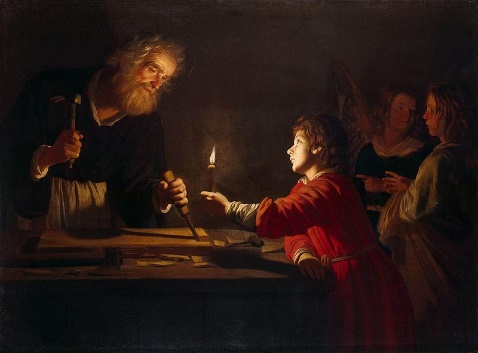 Première douleur: le doute de saint Joseph.  Première joie: le message de l'ange. Méditation: La paternité de Joseph est un grand mystère. L'annonce de l'ange à Joseph est comme la contrepartie de l'Annonciation. Marie est alors devenue la Mère de Dieu. Jésus devait vraiment naître d'elle et être la chair de sa chair. Dans la vision qui est accordée à Joseph, il est désigné pour être le père d'une manière ineffable du Fils Éternel. Cette dignité qui lui est conférée est tout à fait incomparable. Bien qu'inférieure à celle de la Sainte Vierge, puisqu’elle a conçu dans son sein le Fils de Dieu et est donc sa Mère selon la chair, néanmoins, dans un degré inférieur, la dignité de Joseph comme père de Jésus est unique. Joseph était spécialement prédestiné pour devenir l’époux de Marie et le père nourricier de Jésus. Comme Marie était de toute éternité prédestinée à être la Mère du Fils de Dieu, de même Joseph a été élu pour être le gardien et le protecteur de Jésus et de Marie. Ainsi Joseph fut, après Marie, compris dans le décret de l'Incarnation, et, après Marie, appelé à faire partie, pour ainsi dire, de ce mystère ineffable. Il est aisé de voir combien d'honneur revient à Joseph ; car si, à côté du mystère de la Sainte Trinité, le mystère de l'Incarnation est le fondement de la Foi chrétienne, qui ne voit qu'être inclus dans le décret éternel d'un si grand mystère est une gloire incomparable pour saint Joseph?Deuxième Douleur: la pauvreté de la naissance de Jésus.  Deuxième joie: La naissance du Sauveur. Méditation: Dans la nuit de la Nativité, Joseph entra dans toutes les prérogatives essentielles de paternité qui lui ont été conférés par Dieu. Le Saint-Esprit, qui a formé le corps de Jésus du sang de Marie, a infusé dans le cœur de Joseph l'amour le plus tendre pour le Divin Enfant qui allait naître. Aussi le Père Éternel, qui engendre son Fils de toute éternité, voulant, en un certain sens, partager avec Joseph sa paternité, a fait descendre comme une étincelle de l'amour infini qu'il porte à son divin Fils dans le cœur de Joseph ; et cette nouvelle affection paternelle, jointe à sa charité déjà sans bornes, commença dès ce moment à allumer dans son cœur une telle flamme d'amour envers Jésus, qu'à côté de celle de Marie, il ne s'en trouva jamais de semblable parmi les hommes, et il n'y en aura jamais, pas même parmi les anges eux-mêmes.Troisième douleur: La Circoncision.  Troisième joie: Le Saint Nom de Jésus. Méditation: Il appartenait au Père céleste de Jésus de lui conférer son nom, mais le Père éternel transféra ce droit à Joseph, voulant qu'à sa place il lui imposât le nom de Jésus, et, ce faisant, il le constitua son représentant, et confia à ses soins paternels son Fils unique. Jésus, le Fils de Dieu, qui devait naître de la Vierge Marie, a voulu qu'elle s'unît dans le mariage et vive avec un époux vierge, et il a voulu reconnaître cet époux vierge comme son père et lui être constamment obéissant et soumis. Et où, en dehors de la Maternité divine, peut-on trouver sur la terre une dignité aussi grande que celle conférée à Joseph par les Trois Personnes de la Très Sainte Trinité ?Quatrième douleur: La prophétie de Siméon.  Quatrième joie: Les effets de la Rédemption. Méditation:  Siméon bénit Marie et Joseph, mais à Marie seule il parle de l'épée qui devait transpercer son âme, car Joseph ne devait pas vivre pour voir la Passion et la Mort de Jésus. Quand, en effet, la lance du centurion lui perça le côté et pénétra l'âme de la Mère, Joseph était avec Lui dans les limbes des Pères. Néanmoins, Joseph partagea profondément la douleur de Marie lorsque cette prophétie éclairait encore plus vivement la prescience qu'elle avait déjà des souffrances de son Fils, prescience qui,  au milieu des joies de sa maternité, devait faire d’elle la Mère des Douleurs. Ce triste présage fut pour elle un martyre continuel, que l’âme de Joseph partagea, bien que ses yeux fussent fermés dans la mort avant son accomplissement au Calvaire. Cela a dû être une source de douleur poignante pour son cœur aimant de savoir que lorsque cette prophétie se serait réalisée, lui, le protecteur de Jésus et de Marie, ne serait pas là.Cinqième douleur: La fuite en Égypte. Cinqième joie: Le renversement des idoles de l'Égypte. Méditation: Dieu, ayant une infinité de moyens en son pouvoir par lesquels il aurait pu facilement mettre son Fils en sécurité et le protéger de la fureur d'Hérode, s'est plu à choisir ce qui était le plus grand abaissement pour le Sauveur, la fuite, mais en même temps le plus grand honneur à Joseph : un ange fut envoyé par le Père Éternel pour lui transmettre la commission d'emmener Son Fils en Égypte. Dieu n'a conféré cet office à aucun de ces esprits bénis, agenouillés par dizaines de milliers devant son trône, et brûlant d'exécuter sa volonté. A Joseph seul revenait la gloire de conserver une vie qui avait infiniment plus de valeur que les vies unies de tous les êtres créés. Tous les hommes ont contribué à la mort du Sauveur, un seul l'a sauvé de la mort dans son enfance. Ainsi, saint Joseph est appelé le sauveur du Sauveur. Sixième Douleur: Le retour d'Egypte. Sixième Joie: La vie avec Jésus et Marie à Nazareth. Méditation: Joseph, par prédestination divine, participe, dans une certaine mesure, par l’intermédiaire de son épouse, la Sainte Vierge Marie, à l'ordre de l'Union Hypostatique, par laquelle, dans l'unique Personne divine de Jésus-Christ, les deux natures, divine et humaine, toujours distinctes en elles-mêmes, sont devenues inséparablement et éternellement unies. Jésus est vrai Dieu et vrai Homme; Marie est la vraie mère de Dieu et la mère des hommes ; Joseph est le véritable époux de Marie et le père putatif de Jésus. Jésus est le sujet principal de l'Incarnation, et l'auteur de la rédemption du monde; Marie est la coopératrice immédiate et, pour ainsi dire, l'exécutrice de l'Incarnation; Joseph, est le fidèle gardien de ces deux gages les plus précieux.  Joseph est le chef de la Sainte Famille. Il est pour ainsi dire un avec Jésus et Marie, il en est inséparable. Là où est Joseph, il y a aussi Jésus et Marie. Joseph forme, en effet, avec Jésus et Marie cette Triade glorieuse sur la terre qui représente la Trinité Céleste. Septième douleur: La Perte de l’Enfant Jésus.  Septième joie: La Découverte de l’Enfant Jésus dans le Temple.  Méditation : Alors qu'il déployait les premiers rayons de sa gloire devant les docteurs d'Israël, au milieu de ses divines instructions, une parole de Marie fit que Jésus quitta tout, et retourna docilement avec elle et Joseph à Nazareth. C'est un mystère bien au-delà de notre compréhension sa sujétion volontaire et complète à ses parents pendant tant d'années. A côté de la dignité incomparable de la Mère de Dieu, il n'y en a aucune qui puisse être comparée à celle de Joseph. Comme l'obéissance de Jésus à Joseph était un acte d'humilité inestimable, elle implique, corrélativement, chez Joseph une dignité incomparable. Cette autorité de Joseph est, en effet, si singulière que, non seulement aucun homme, si favorisé soit-il, que ce soit par des pouvoirs miraculeux, prophétiques ou apostoliques, mais aucun ange ne l'a jamais partagée ne serait-ce qu'un instant, ni ne le fera jamais durant les âges éternels; le fait d'avoir reçu l'obéissance du Seigneur Suprême de toutes choses appartient à Joseph comme un honneur exclusif et sans précédent. Dans cette gloire, il est seul avec Marie.‘Je vous salue, Joseph’ (trois fois, sur les 3 derniers grains du chapelet):  Je vous salue, Joseph, Vous que la grâce divine a comblé. Le Sauveur a reposé dans vos bras et grandi sous vos yeux. Vous êtes béni entre tous les hommes, et Jésus, l’enfant divin de votre virginale épouse, est béni. Saint Joseph, donné pour père au Fils de Dieu, priez pour nous, dans nos soucis de famille, de santé et de travail, jusqu’à nos derniers jours, et daignez nous secourir à l’heure de notre mort. Amen.  Cœur très chaste du bienheureux Joseph, en union avec le Cœur  Immaculé de Marie et le Cœur Sacré de Jésus,  priez pour nous! (Trois fois)